Бланк Д-2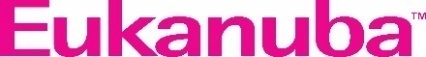 РОССИЙСКАЯ КИНОЛОГИЧЕСКАЯ ФЕДЕРАЦИЯБланк Д-2РОССИЙСКАЯ КИНОЛОГИЧЕСКАЯ ФЕДЕРАЦИЯБланк Д-2РОССИЙСКАЯ КИНОЛОГИЧЕСКАЯ ФЕДЕРАЦИЯБланк Д-2РОССИЙСКАЯ КИНОЛОГИЧЕСКАЯ ФЕДЕРАЦИЯБланк Д-2РОССИЙСКАЯ КИНОЛОГИЧЕСКАЯ ФЕДЕРАЦИЯБланк Д-2РОССИЙСКАЯ КИНОЛОГИЧЕСКАЯ ФЕДЕРАЦИЯБланк Д-2РОССИЙСКАЯ КИНОЛОГИЧЕСКАЯ ФЕДЕРАЦИЯБланк Д-2РОССИЙСКАЯ КИНОЛОГИЧЕСКАЯ ФЕДЕРАЦИЯБланк Д-2РОССИЙСКАЯ КИНОЛОГИЧЕСКАЯ ФЕДЕРАЦИЯБланк Д-2РОССИЙСКАЯ КИНОЛОГИЧЕСКАЯ ФЕДЕРАЦИЯБланк Д-2РОССИЙСКАЯ КИНОЛОГИЧЕСКАЯ ФЕДЕРАЦИЯБланк Д-2РОССИЙСКАЯ КИНОЛОГИЧЕСКАЯ ФЕДЕРАЦИЯБланк Д-2РОССИЙСКАЯ КИНОЛОГИЧЕСКАЯ ФЕДЕРАЦИЯБланк Д-2РОССИЙСКАЯ КИНОЛОГИЧЕСКАЯ ФЕДЕРАЦИЯБланк Д-2РОССИЙСКАЯ КИНОЛОГИЧЕСКАЯ ФЕДЕРАЦИЯТИПОВАЯ СВОДНАЯ ВЕДОМОСТЬ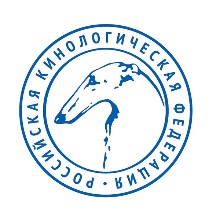 ТИПОВАЯ СВОДНАЯ ВЕДОМОСТЬТИПОВАЯ СВОДНАЯ ВЕДОМОСТЬТИПОВАЯ СВОДНАЯ ВЕДОМОСТЬТИПОВАЯ СВОДНАЯ ВЕДОМОСТЬТИПОВАЯ СВОДНАЯ ВЕДОМОСТЬТИПОВАЯ СВОДНАЯ ВЕДОМОСТЬТИПОВАЯ СВОДНАЯ ВЕДОМОСТЬТИПОВАЯ СВОДНАЯ ВЕДОМОСТЬТИПОВАЯ СВОДНАЯ ВЕДОМОСТЬТИПОВАЯ СВОДНАЯ ВЕДОМОСТЬТИПОВАЯ СВОДНАЯ ВЕДОМОСТЬТИПОВАЯ СВОДНАЯ ВЕДОМОСТЬТИПОВАЯ СВОДНАЯ ВЕДОМОСТЬТИПОВАЯ СВОДНАЯ ВЕДОМОСТЬиспытаний/ состязаний по рабочим качествам собак 
(за исключением дисциплин IGP и состязаний по ОКД, ЗКС и ОКД+ЗКС)испытаний/ состязаний по рабочим качествам собак 
(за исключением дисциплин IGP и состязаний по ОКД, ЗКС и ОКД+ЗКС)испытаний/ состязаний по рабочим качествам собак 
(за исключением дисциплин IGP и состязаний по ОКД, ЗКС и ОКД+ЗКС)испытаний/ состязаний по рабочим качествам собак 
(за исключением дисциплин IGP и состязаний по ОКД, ЗКС и ОКД+ЗКС)испытаний/ состязаний по рабочим качествам собак 
(за исключением дисциплин IGP и состязаний по ОКД, ЗКС и ОКД+ЗКС)испытаний/ состязаний по рабочим качествам собак 
(за исключением дисциплин IGP и состязаний по ОКД, ЗКС и ОКД+ЗКС)испытаний/ состязаний по рабочим качествам собак 
(за исключением дисциплин IGP и состязаний по ОКД, ЗКС и ОКД+ЗКС)испытаний/ состязаний по рабочим качествам собак 
(за исключением дисциплин IGP и состязаний по ОКД, ЗКС и ОКД+ЗКС)испытаний/ состязаний по рабочим качествам собак 
(за исключением дисциплин IGP и состязаний по ОКД, ЗКС и ОКД+ЗКС)испытаний/ состязаний по рабочим качествам собак 
(за исключением дисциплин IGP и состязаний по ОКД, ЗКС и ОКД+ЗКС)испытаний/ состязаний по рабочим качествам собак 
(за исключением дисциплин IGP и состязаний по ОКД, ЗКС и ОКД+ЗКС)испытаний/ состязаний по рабочим качествам собак 
(за исключением дисциплин IGP и состязаний по ОКД, ЗКС и ОКД+ЗКС)испытаний/ состязаний по рабочим качествам собак 
(за исключением дисциплин IGP и состязаний по ОКД, ЗКС и ОКД+ЗКС)испытаний/ состязаний по рабочим качествам собак 
(за исключением дисциплин IGP и состязаний по ОКД, ЗКС и ОКД+ЗКС)испытаний/ состязаний по рабочим качествам собак 
(за исключением дисциплин IGP и состязаний по ОКД, ЗКС и ОКД+ЗКС)ГородНаименование организацииНаименование организацииНаименование организацииДатаДата№ п/пПорода Кличка ПолДата 
рождения № 
клейма или 
микрочипа№ 
родословной№ 
квалиф. книжкиВладелец / проводникДисциплинаКол-во 
балловСтепень/ 
итоговая оценка, местоФ.И.О. 
инструктораФ.И.О. 
инструктораФ.И.О. 
инструктораСудья по рабочим качествам собак Судья по рабочим качествам собак Судья по рабочим качествам собак подпись подпись (ф.и.о. полностью заполняется печатными буквами)(ф.и.о. полностью заполняется печатными буквами)(ф.и.о. полностью заполняется печатными буквами)(ф.и.о. полностью заполняется печатными буквами)(ф.и.о. полностью заполняется печатными буквами)(ф.и.о. полностью заполняется печатными буквами)(ф.и.о. полностью заполняется печатными буквами)(ф.и.о. полностью заполняется печатными буквами)Помощник судьи в защитном разделе (если необходимо)Помощник судьи в защитном разделе (если необходимо)Помощник судьи в защитном разделе (если необходимо)подпись подпись (ф.и.о. полностью заполняется печатными буквами)(ф.и.о. полностью заполняется печатными буквами)(ф.и.о. полностью заполняется печатными буквами)(ф.и.о. полностью заполняется печатными буквами)(ф.и.о. полностью заполняется печатными буквами)(ф.и.о. полностью заполняется печатными буквами)(ф.и.о. полностью заполняется печатными буквами)(ф.и.о. полностью заполняется печатными буквами)Руководитель кинологической 
организации Руководитель кинологической 
организации Руководитель кинологической 
организации подписьподписьподпись(ф.и.о. полностью заполняется печатными буквами)(ф.и.о. полностью заполняется печатными буквами)(ф.и.о. полностью заполняется печатными буквами)(ф.и.о. полностью заполняется печатными буквами)(ф.и.о. полностью заполняется печатными буквами)(ф.и.о. полностью заполняется печатными буквами)(ф.и.о. полностью заполняется печатными буквами)(ф.и.о. полностью заполняется печатными буквами)М.П.